Your recent request for information is replicated below, together with our response.For the offences of MURDER and ATTEMPTED Murder, please state over each of the last five years, in the year to September, the following: 
The number AND % of reported MURDERS and ATTEMPTED MURDERS which resulted in: - Charged/Summonses- Taken into considerationOut-of-court (formal)- Caution - youths.- Caution - adults- Penalty notices for disorder- Out of court (informal)- Cannabis/Khat warning- Community resolutionProsecution prevented or not in the public interest- Offender died- Not in public interest (CPS)- Not in public interest (police)- Prosecution prevented - suspect under age- Prosecution prevent - suspect too ill- Prosecution time limit expiredEvidential difficulties (suspect identified; victim supports action)Evidential difficulties (victim does not support action)Evidential difficulties: suspect not identified; victim does not support further action.Evidential difficulties: Suspect identified; victim does not support further action
Investigation complete - no suspect identifiedAction undertaken by another body/agencyFurther investigation to support formal action not in the public interest.Diversionary, educational or intervention activity, resulting from the crime report, has been undertaken and it is not in the public interest to take any further action.Total offences assigned an outcomeOffences not assigned an outcomeTotal offences.Home Office outcome categories do not extend to Scotland and section 17 of the Act therefore applies. The information sought is not held by Police Scotland. Crimes in Scotland are recorded in accordance with the Scottish Crime Recording Standard and crimes are reported as recorded or detected.  Detected crimes are those where an accused has been identified and there exists a sufficiency of evidence under Scots Law to justify consideration of criminal proceedings.You may be interested in our published crime data - Crime data - Police Scotland.If you require any further assistance, please contact us quoting the reference above.You can request a review of this response within the next 40 working days by email or by letter (Information Management - FOI, Police Scotland, Clyde Gateway, 2 French Street, Dalmarnock, G40 4EH).  Requests must include the reason for your dissatisfaction.If you remain dissatisfied following our review response, you can appeal to the Office of the Scottish Information Commissioner (OSIC) within 6 months - online, by email or by letter (OSIC, Kinburn Castle, Doubledykes Road, St Andrews, KY16 9DS).Following an OSIC appeal, you can appeal to the Court of Session on a point of law only. This response will be added to our Disclosure Log in seven days' time.Every effort has been taken to ensure our response is as accessible as possible. If you require this response to be provided in an alternative format, please let us know.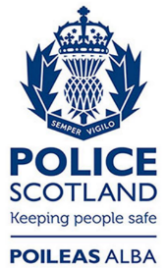 Freedom of Information ResponseOur reference:  FOI 24-0244Responded to:  05 January 2024